14 марта 2019 года в стенах учреждения был организован профессиональный диалог «Детский сад – школа: преемственность»Встреча состояла из двух частей: викторины для воспитанников подготовительных к школе групп «К школе я почти готов» и круглого стола представителей детского сада и МБОУ г. Иркутска СОШ № 38.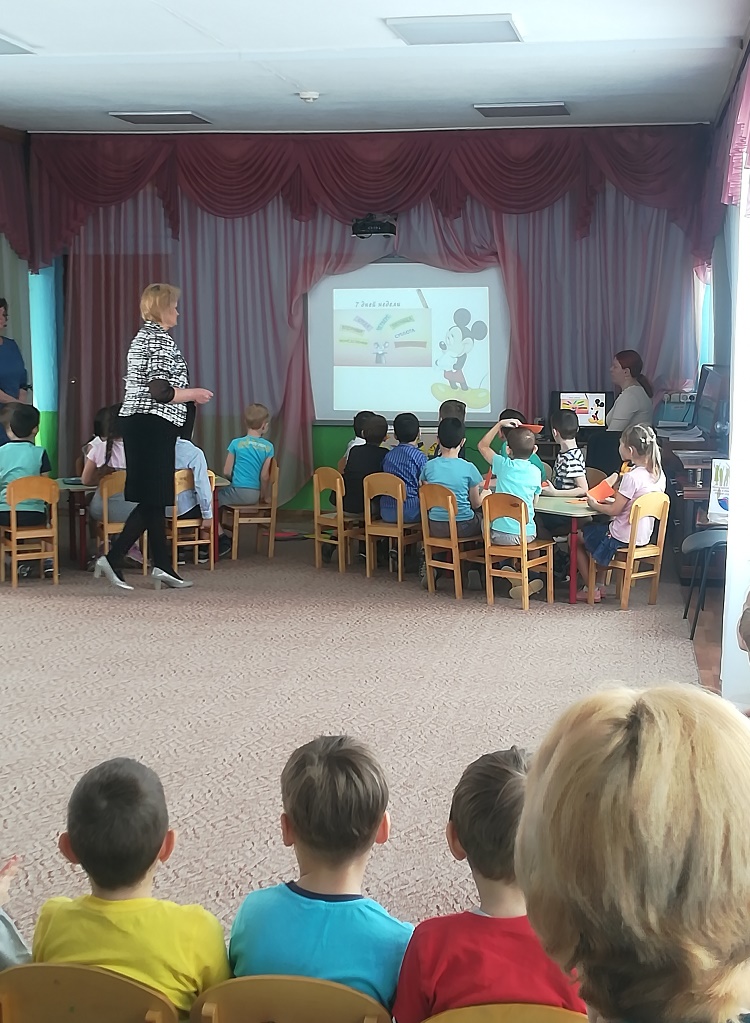 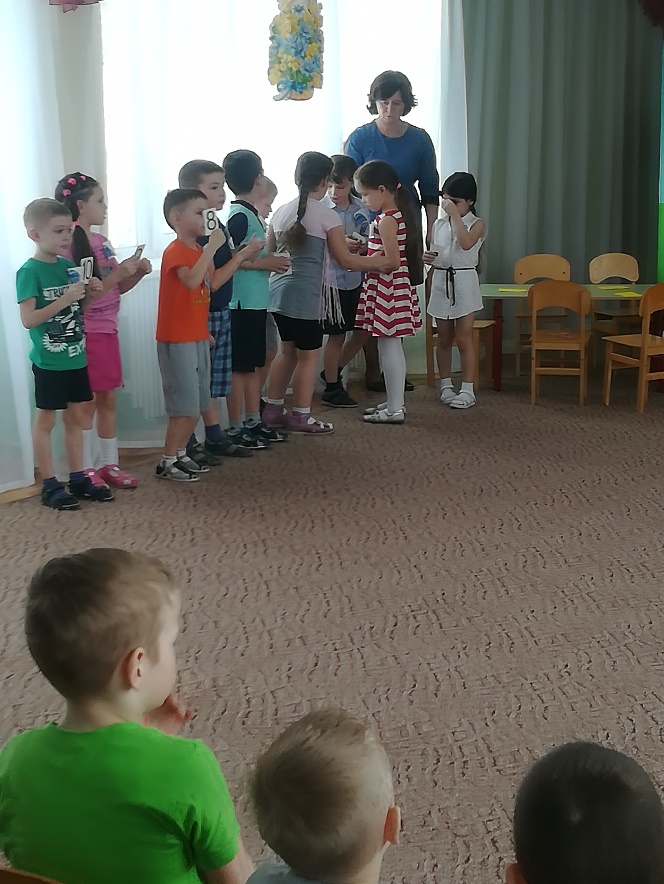 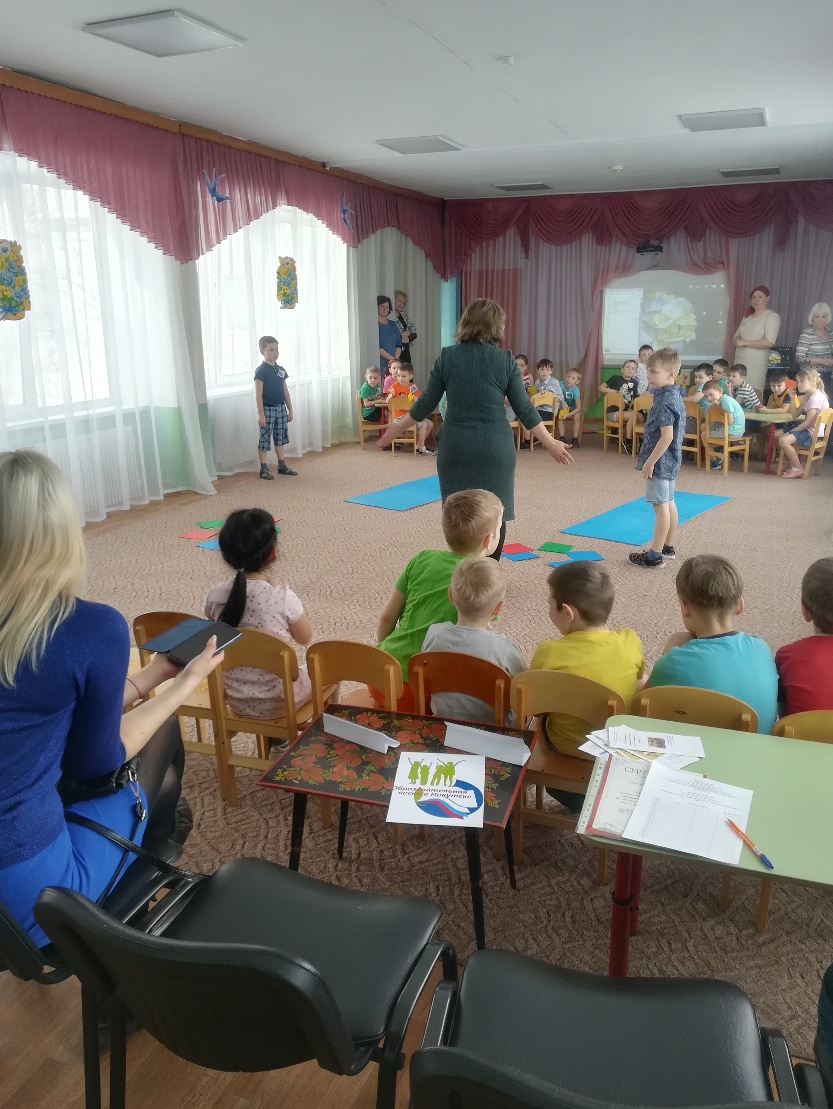 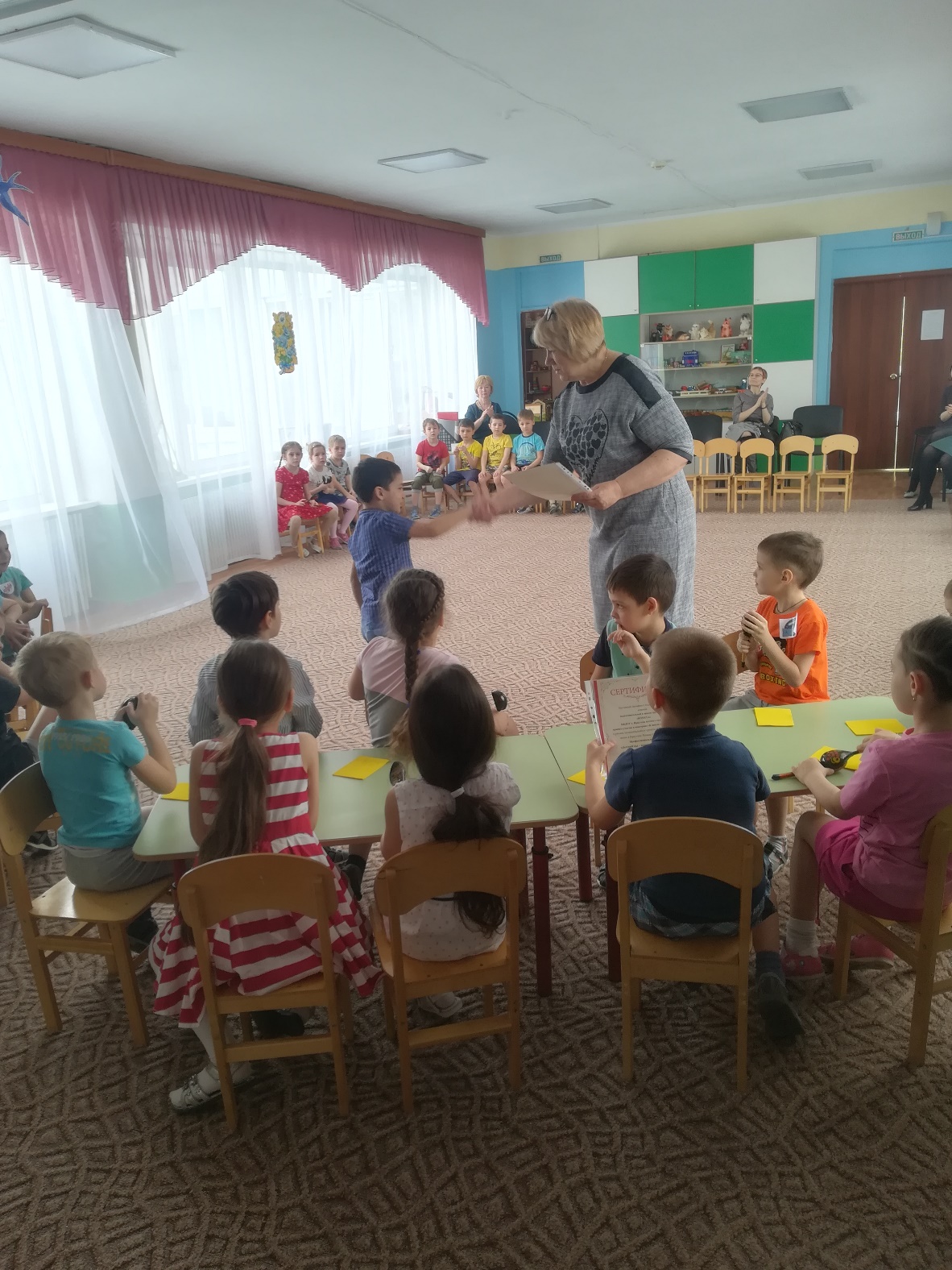 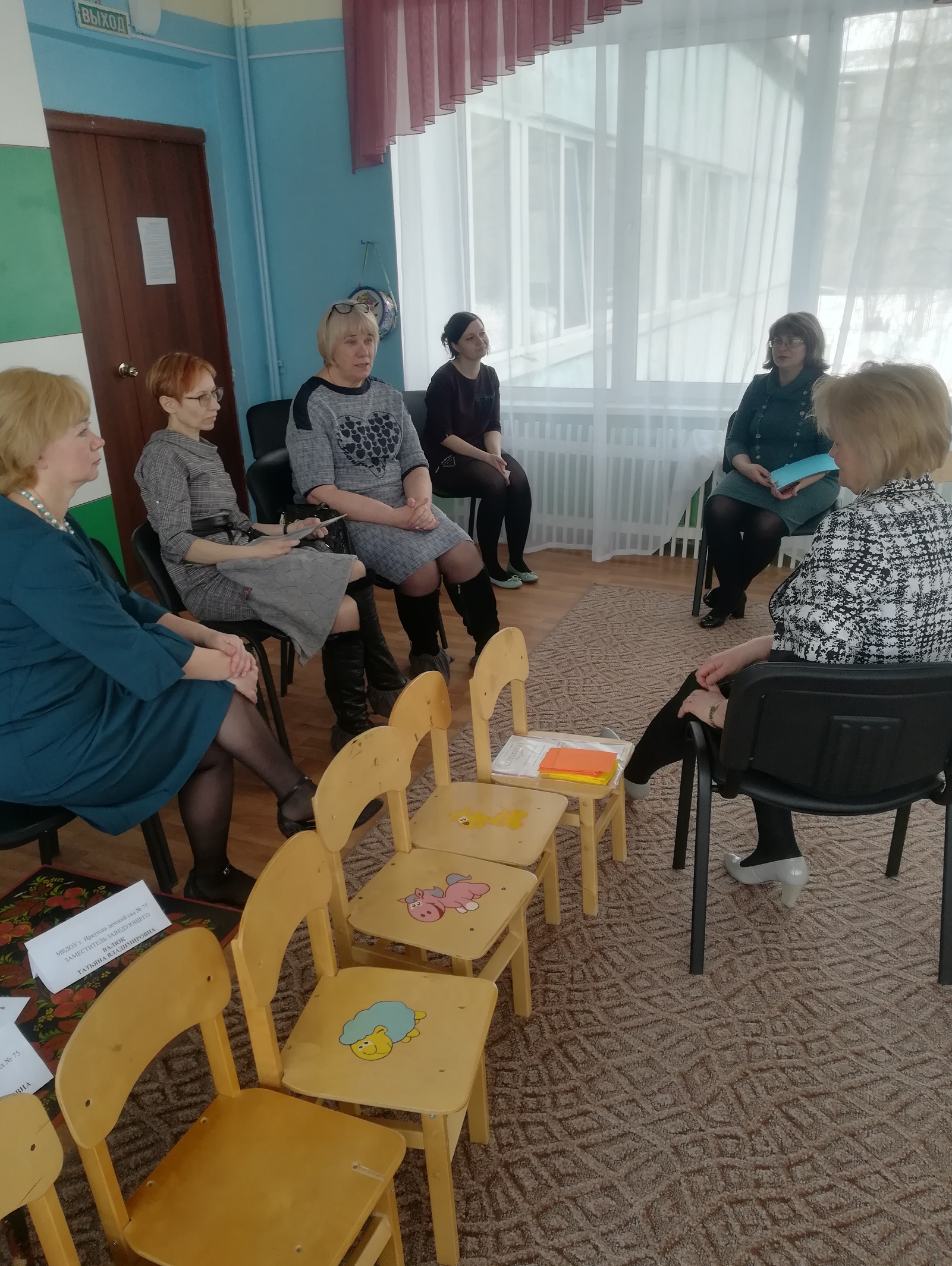 